Bestelltalon Marketing-InstrumenteWir bitten Sie, uns den Bestelltalon umgehend aber bis spätestens 15. Juni 2016 per E-Mail oder Fax zu retournieren: 	Wir bestellen gerne das Gratisplakat für unsere Firma.	Wir bestellen anstelle des Gratisplakates einen Rollup für unsere Firma.	Wir bestellen gerne das Plakat sowie den Rollup und bezahlen für beides total 
	Fr. 120.--Telefon-Nr. für das Plakat:zu verlinkende Internetseite Ihrer Firma (QR-Code): Firma:Kontaktperson:Strasse/Nr.:PLZ/Ort:E-Mail:Tel. direkt: Datum/OrtUnterschriftMusterplakat					    Rollup: 80 x 200 cm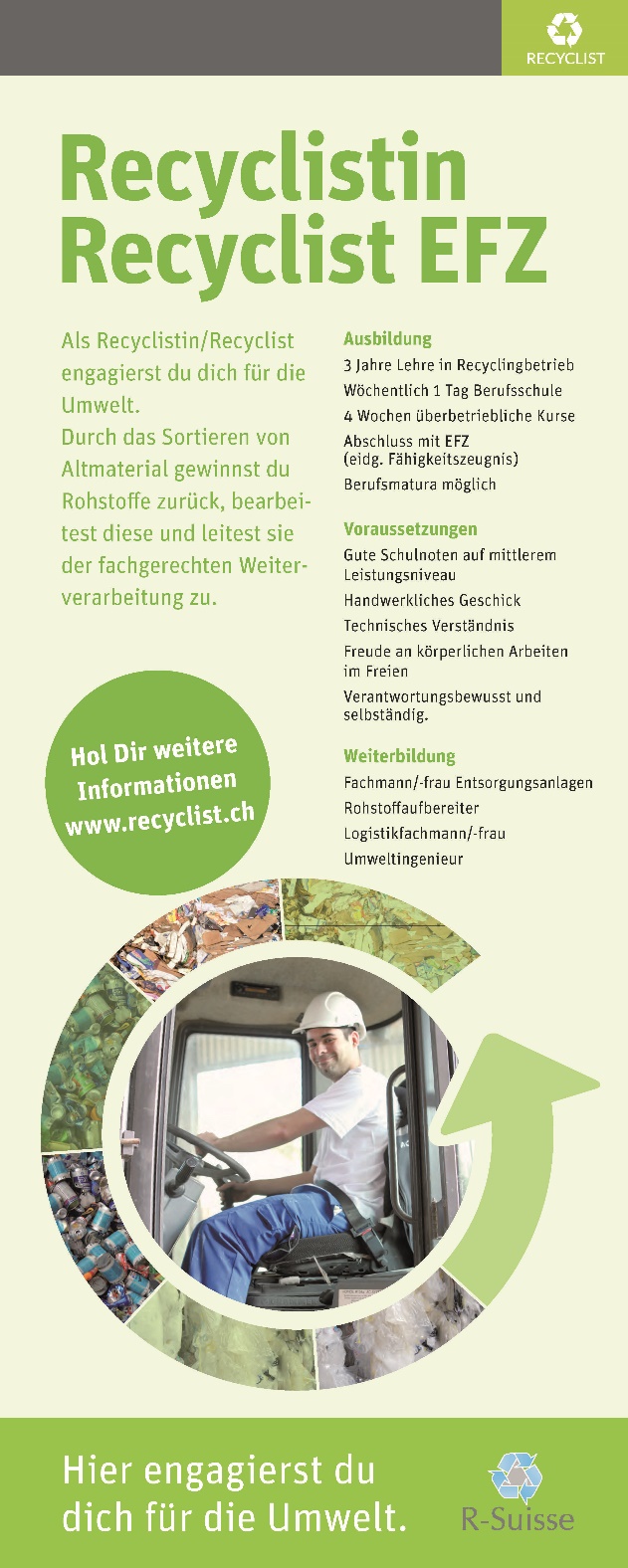 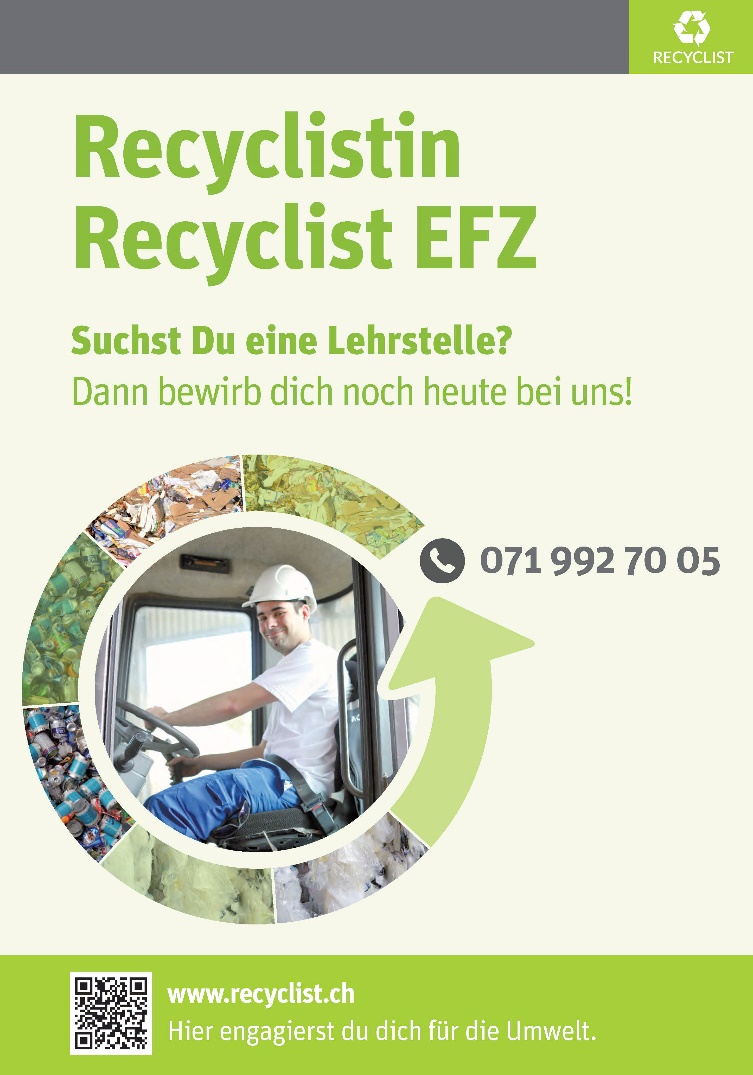 